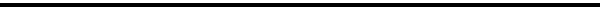 District 1-1 (Rome)Northwest GA Specialty Care Clinic16 East 12th Street, Suite 202Rome, GA 30161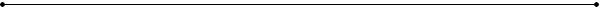 Satellite ClinicCatoosa County Health Department             145 Catoosa CircleRinggold, GA 30736Counties include: Bartow, Catoosa, Chattooga, Dade, Floyd, Gordon, Haralson, Paulding, Polk, and WalkerDistrict 1-2 (Dalton)The Living Bridge Center1200 West Waugh Street, Suite ADalton, GA 30720Satellite ClinicCherokee Co.- Canton Health Dept.1219 Univeter RoadCanton, GA 30114Satellite Clinic                                             Fannin County Health Department	          95 Ouida StreetBlue Ridge, GA 30513Counties include: Cherokee, Fannin, Gilmer, Murray, Pickens, and WhitfieldDistrict 2 (Gainesville)Hall County Health Department1290 Athens StreetGainesville, GA 30507Counties include: Banks, Dawson, Forsyth, Franklin, Habersham, Hall, Hart, Lumpkin, Rabun, Stephens, Towns, Union, and WhiteDistrict 3-1 (Cobb-Douglas)Capstone Health1650 County Services Parkway SWMarietta, GA  30008-4010Counties include: Cobb, and DouglasDistrict 3-3 (Clayton)Specialty UnitClayton County Board of Health34 Upper Riverdale Rd, Suite 200Riverdale, GA 30297Counties include: ClaytonDistrict 3-4 (Gwinnett)Positive Impact Health Center(Formally known as Aid Gwinett)3350 Breckenridge Blvd., Suite 200Duluth, GA 30096-7612	     Counties include: Gwinnett, Rockdale, and NewtonDistrict 4 (LaGrange)AID Atlanta Newnan770 Greison TrailSuite HNewnan, GA 30263Counties include: Butts, Carroll, Coweta, Fayette, Heard, Henry, Lamar, Meriwether, Pike, Spalding, Troup, and UpsonDistrict 5-1 (Dublin)South Central Health District 			           103 Mercer Drive, Suite BDublin, GA 30121Counties include: Bleckley, Dodge, Johnson, Laurens, Montgomery, Pulaski, Telfair, Treutlen, Wheeler, and WilcoxDistrict 5-2 (Macon)The HOPE Center180 Emery Hwy.Macon, GA 31217Counties include: Baldwin, Bibb*, Crawford, Hancock, Houston, Jasper, Jones, Monroe, Peach, Putnam, Twiggs, Washington, and WilkinsonDistrict 6 (Augusta)		East Central Health District*1916 North Leg RoadAugusta, GA 30909Augusta UniversityAdult Infectious Disease1120 15th StreetAugusta, GA 30912Christ Community Health Services Augusta, Inc.127 Telfair StreetAugusta, GA 30901Georgia Health Science Hospital and Clinics - Pediatrics1120 15th StreetAugust, GA 30912Counties include: Burke, Columbia, Emanuel, Glascock, Jefferson, Jenkins, Lincoln, McDuffie, Richmond, Screven, Taliaferro, Warren, and WilkesDistrict 7 (Columbus)Columbus Health Department2100 Comer AvenueColumbus, GA 31904Sumter County Health Department1601 N. MLK Jr. Blvd.Americus, GA 31719Crisp County Health Department111 24th Street East Cordele, GA 31015Randolph County Health Department410 N. Webster StCuthbert, GA 39840Counties include: Chattahoochee, Clay, Crisp, Dooly, Harris, Macon, Muscogee, Marion, Quitman, Randolph, Schley, Stewart, Sumter, Talbot, Taylor, and WebsterDistrict 8-1 (Valdosta)Adult Health Promotion Clinic (Valdosta – Primary Clinic)601 North Lee StreetValdosta, GA 31601Adult Health Promotion Clinic(Tifton – Satellite Clinic)	 305 E 12th Street			 Tifton, GA 31794				Counties include: Ben Hill, Berrien, Brooks, Cook, Echols, Irwin, Lanier, Lowndes, Tift, and TurnerDistrict 8-2 (Albany) Thomasville Office 14540 US. 19 South; Suite 1, Thomasville, GA 31758 Albany Office*1710 S. Slappey Blvd.Albany, GA 31706Rural Clinic2202 E. Oglethorpe Blvd.Albany, GA 31705(Part B Subcontractors for Thomasville Clinic) Counties include: Baker, Calhoun, Colquitt, Dougherty, Decatur, Early, Grady, Lee, Miller, Mitchell, Seminole, Terrell, Thomas, and WorthDistrict 9-1 (Savannah-Brunswick)Chatham CARE Center107 B Fahm StreetSavannah, GA  31401Glynn CARE Center2747 4th St.Brunswick, GA 31520Liberty CARE Center1113 E. Oglethorpe Hwy.Hinesville, GA 31313Counties include: Bryan, Camden, Chatham, Effingham, Glynn, Liberty, Long, and McIntoshDistrict 9-2 (Waycross) Bulloch Wellness Center3 West Altman StreetStatesboro, GA 30458		Coffee Wellness Center310 Bryan Street West Douglas, GA 31533-2123Toombs Wellness Center714 North West Broad St.Lyons, GA 30436	Ware Wellness Center1123 Church St.Waycross, GA 31501Counties include: Appling, Atkinson, Bacon, Brantley, Bulloch, Candler, Charlton, Clinch, Coffee, Evans, Jeff Davis, Pierce, Tattnall, Toombs, Ware, and WayneDistrict 10 (Athens)Specialty Care ClinicClarke County Health Dept. 700 Sunset Drive  Suite 501Athens, GA 30606Counties include: Barrow, Clarke, Elbert, Greene, Jackson, Madison, Morgan, Oconee, Oglethorpe, and WaltonJanet Eberhart             706-295-6701Monday – Wednesday 8:00 am–5:00 pmThursday	             8:00 am-6:00  pmFriday		             8:00 am-2:00 pmJanet Eberhart              706-295-67012nd Tuesday                  8:00 am-2:00 pm Jeff Vollman                 706-281-2360Monday – Thursday      7:30 am-5:30 pm                                      706-281-23601st and 3rd  Mondays of each month  9:00 am-4:00 pm                                       706-281-2360Six times annually, call for schedule                                       9:00 am-4:00 pmRebecca Moges-Banks       770-535-5872Fax                             770-535-5742Mon/Wed/Thur 8:00 am -5:00 pmTuesday     8:00 am -7:00 pm Friday        8:00 am – 3:00 pmTarai Kemp-Brown  770-514-2817 Receptionist           770-514-2464Monday – Friday 8:00 am – 5:00 pm Tuesday                8:00 am – 7:00 pm Hawa Kone            404-274-8305Office:678-479-2209Front Desk: 678-610-7199 x6555Monday – Friday   8:30 am – 5:00 pmPrimary care office hours by appointment: Monday-Friday      9:00 am – 5:00 pmKaren Cross           678-990-6415Monday-Friday      8:00 am – 5:00 pm1st and 3rd Saturday  8:30 am – 12:30 pm Jamila Booker   770-252-5418Monday-Friday      8:00 am – 5:00 pmMalela Rozier       478-274-3012Monday           8:00 am - 4:30 pmTuesday           8:00 am - 4:30 pmWednesday      8:00 am - 4:30 pmThursday         8:00 am – 7:00 pmFriday              8:00 am - 1:30 pm Erin Wust 478-464-0612 Mon, Wed, Thurs  7:00 am - 5:00 pm Tuesday: 7:00 am to 7:00 pm  Friday 7:00 am to 11:30 amMelita Lowe   706-667-4340*For general information and case management services Karen Denny  706-721-9512 Monday-Friday     8:00 am – 5:00 pm*Please call for specific clinic hours Ryan Quiller  706-396-1480Monday – Friday  8:00 am – 5:00 pm Dr. Chitra Mani  706-721-4725Monday & Wednesday   8:30 am – 12 Noon Cathy Graves            706-321-6420Monday – Friday            8:00 am – 5:00 pm        Brendon Hudson   229-931-25148:00 am – 5:00 pm 1st Tuesday and Thursday of the month2nd and 3rd Tue and Wed of the month4th Tuesday of the monthBrendon Hudson     229-276-2680 or 229-931-25149:00 am – 4:00 pm 1st Wednesday and Friday of the month2nd  Friday of the month3rd Friday  of the month4th Wednesday and Friday of the monthFriday hours of operation 9:00 am - 3:00 pmBrendon Hudson      229-732-2414 or 229-931-25149:30 am – 3:00 pm 2nd Thursday of the monthTeresa Hritz             229-245-8711, ext 239Clinic Receptionist  229-247-8025Monday – Thursday 8:00 am – 5:00 pm Fridays                      8:00 am – 2:30 pmTeresa Hritz             229-245-8711, ext 239Clinic Receptionist  229-247-8025Monday – Thursday 8:00 am – 5:00 pm Fridays                      8:00 am – 2:30 pmKirstern James           229-225-3996or Zeenat Turner        229-225-4392          1st and 3rd Friday Clinical Services  9:00 am – 1:00 pm  * Clinical 1st and 3rd Friday and Case Management Services Tuesday - Friday.  (Closed every Monday)Remy Hutchins  229-638-6428Monday – Friday 7:30 am – 6:00 pm*Clients are seen for case management and ADAP services only. Clinical services are not provided in the Albany officeJocelyn Cooper   229-431-1423Monday – Friday 8:30am – 5:00 pmDonna Corey      912-651-2253Monday –Friday 7:30 am – 6:00 pm Tomekia Kates     912-264-3236Monday – Wednesday 8:00 am – 5:00 pmThursday 8:00 am – 7:00 pmFriday 8:00 to 12:00 pm Deja Jackson        912-876-5085 or                                   1-877-221-6959Monday – Wednesday by appointment onlyShelby Freeman             912-764-2402 or   1-800-796-6213Monday -Friday 8:00 am - 5:00 pm Amanda Coffee              912-389-4586 or                                        1-866-808-7828                                        Fax: 912-389-4595 Monday – Friday      8:00 am – 5:00 pm Shelby Freeman            912-764-2402 or    (Only on clinic days) 912-526-64882nd and 4th Friday 8:00 am – 5:00 pm  Amanda Coffee            912-389-4586                                 Once a month 9:00 am – 4:00 pm Ada Figueroa-Monell    706 425-2935 or     1-877-807-6260            Fax 706 425-2936Monday	8:00 am – 5:00 pm                             Tuesday	8:00 am – 7:00 pm                               Wednesday	8:00 am – 5:00 pmThursday	8:00 am -  5:00 pmFriday		8:00 am – 2:00 pm